미국사회, 이민목회, 선교적 교회, American Society, Immigrant Ministry and Missional Church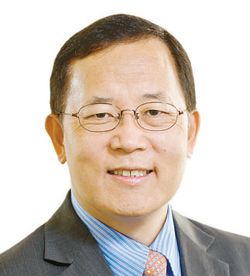 강사: 이학준 교수윤리학Fuller Theological SeminaryG2G-KODIA 공동대표I. 후기 (탈) 기독교 사회와 선교적 교회II. 미국 사회의 변화와 이민사회                                                                                                  III. 이민교회의 목회적 내용과 사명 – 선교적교회  I. 후기 (탈) 기독교 사회와 선교적 교회1. 배경: 급변하는 오늘 시대를 어떻게 어떻게 이해할 것인가? ◆ 세계화와 기독교 세계화와 기술문명: 세계화와 신자본주의 세계화와 지역화 다원주의—종교적, 문화적 전근대주의, 근대주의, 탈근대주의의 공존 신봉건주의, 신권위주의의 도래 여러 이데올로기들 종교근본주의 세속주의 종교다원주의 ◆ 도전들: identity, community, justice, governance1) 사라지는 공동체, 무너지는 전통적 가치들, 속 빈 기관들 종교는 싫고 영성은 오케이? 가정의위기 (개방적 성도덕, 동거, 동성애성향과 동성결혼) 공동체 (1차집단)의 와해/약화개인의 정체성의 위기: 중독 (인터넷, 약물, 도박, 성, 등등), 우울증, 인격장애2) 깊어지는 불평등과 계층간의 갈등3) 지구 온난화와 환경위기 4) 인종차별과 인종갈등 (백인 국수주의의 성장)5) 기독교에 대한 비판과 냉대: 교회내의 부태와 갈등으로 인한 공신력 하락, 권위주의,집단적이기주의6) 기독교에 대한 무관심: 1) 기독교 세계관에 대한 확신 상실 2) 대안과 경쟁의 세계관과 인터넷상의 유사 공동체들, 동우회들 (문제해결 방식, 스트레스 해소방법 등장)대안제시: 이런 여러 도전들을 어떻게 대처할 것인가? 1) 교회의 정체성과 적합성의 위기?  하나님은 누구시며, 믿어야 할 이유는 무엇인가? 교회는 무엇인가? 교회에 나와야 할 이유는 무엇인가? 교회의 조직적 생존 (목회자 생계포함)을 어떻게 확보할 것인가? 2) 내 개인(가정)의 경제적 생존과 삶의 행복과 의미를 어떻게 확보할 것인가?  공동체 (1차집단)을 어떻게 회복할 것인가? 개인의 정체성 확립과 성품발전,  소명의식의 계발을 어떻게 도울 것인가? II. 미국 사회의 변화와 이민사회                                                                                                                1.  이민사회내의 도전들: 변화하는 이민동향: People on the Move비정규직과 경제적 생존의 문제 신분문제문화적 갈등 (미국과 한국, 서양과 동양)a.정체성의 혼란/갈등, 세대간의 갈등  b.가치관과 권위의 갈등2.  이민목회에 영향을 주는 문화-사회적 요소들 한국문화와 종교성 (유교적 전통, 무교적 영향): Ethnic resources and social capital  변두리성 (주변성), liminality, 변동성 탈근대주의: 수평, 민주화이민형태와 내용의 변화 3.  어디에 눈을 둘 것인가? - 목회의 여러 패러다임들  1) 구도자 예배 (개인의 종교성과 의미)2) 셀 그룹예배 (친밀한 공동체)3) 이머징 처치 4) 선교적 교회5) 삼위일체와 언약, 정체성, 커리큘럼목회의 중요성III. 이민교회의 목회적 내용과 사명 – 선교적 교회1.   배경:후기 기독교사회: 비기독교 문화의 확산, 기독교에 대한 문화적 무지, 몰이해 교회의 경직성, 소통의 결여 (조직화, 화석화)2.  이민교회가 선교적 교회로 부터 배울 점지역사회, 지역문화이해, 지역과 소통, 협력 갇힌 교회가 아닌 열린 교회로! 교회의 과도한 경직성, 조직주의 위험성 지적 개교회주의, 소비주의, 성장지상주의의 비판과 극복지역사회를 전도의 대상으로만 보는데서 간-문화적이고 협력과 소통의 파트너로성-속의 이분법적 사고를 뛰어 넘어,세상을 “하나님의 선교”의 관점을 통해 보며, 모든 기독교인이 함께 참여함 3.  조심할 점또 다른 목적주의 (전도선교적)에 자칫, 탈진과 소모; 어디서 에너지원을 공급받는가?“하나님의 선교”라는 개념의 한계- 하나님의 은혜, 자유, 선물, 안식과 균형이 필요; 하나님 나라를 미리 맛 보는 것이 중요.교회내의 다양성과 개체성이 무시될 수있다. 하나님의 선교 (미시오 데이)를 신학과 교회론의 전부인 것처럼 해석 스티븐 닐:“만약 모든 것이 선교라면, 아무 것도 선교가 아니다” 선교적 교회는 정체성이 확보된 사람들과 조직을 전제하나, 탈모던 사회는 그런 현실이 아니라, 자칫, 탈진-소모로 끝나기 쉽다. 도전과제선교적 교회는 동원력과 지구력이 있는가?무너진 개인과 가정과 공동체를 어떻게 회복할 것인가?세대간의 간극을 어떻게 메꿀 것인가? (베이비부머와 밀레니얼 세대)         - 교회와 교회밖과의 간극만이 아닌 교회내에 존재하는 세대간의 간극, 문화적 간극, 세계관의 간극4.  선교적 교회의 이민교회에의 도전이민교회는 한국교회도 미국교회도 아니다.이민교회의 현장자체가 선교적 현장이다: 타문화에 새로운/이질적 문화와 영성접합.고립과 조직화, 보수화의 위험극복하고 선교적인 현장임을 받아들이고 신학화작업을         시작하자.이를 위해서는 두고 온 문화, 새로운 문화에 대한 재조명이 필요. 미국과 지역사회에 대한 역사적, 문화적 이해,우리의 신앙과 전통에 대한 재조명 소통:  우리를 알리고, 그들을 알라키워드: 정착--안정과 희망 (반대: 불안정과 좌절), 경제와 교육 커리큘럼목회: 찾아 온 자, 다음 세대의 선교와 새로운 가치관으로 양육신앙적 정체성을 확보하라: 정체성은 보수와 고수를 의미하지 않는다. 중심가치과 탐구의 상관관계에서        발전한다.정체성을 천직성, 선교성으로 적극 전환토록 도와주라 (양육과 코칭) 5.  제안점들:선교적 영성 형성과 에너지의 확보:예배, 주님과의 교제, 소통, 성도간의 교제-소통를 에너지 확보가 꼭 필요선교적 교회론을 좀더 넒은 차원의 교회론에서 조명할 필요      ①모이는 교회 ②자라는 교회 ③보내는 교회—세 가지 모두 필요       --모임과 자람과 보냄의 역동성에 대한 새로운 이해의 필요선교적 교회와 언약적 교회론 ①은혜-응답 ②교제-자람 ③기억-소망 (memory and hope)삼위일체와 성령에 대한 새로운 이해 성령과 정체성:성령과 소통과 자람:  정체성과 선교적 교회선교는 정체성을 바탕으로 한다 (정체성이 선교의 원동력이다).정체성이 바로 선 신앙인은 전천후적 신앙인이다.정체성의 신앙인은 선교적 신앙인이다.선교적 신앙인은 천직의 신앙인이다.천직은 평신도의 선교적 삶의 현장이며 통로이다. (평신도는 천직과 교회사역을 통해 선교적 삶을 산다). 